Внимание! Внимание! Внимание!
Уважаемые родители!
В соответствии с приказом Управления образования администрации Даниловского муниципального района сообщаем, что в целях принятия дополнительных мер по обеспечению санитарно-эпидемиологического благополучия детского населения в образовательных организациях Даниловского муниципального района с 17 марта 2020 года введён режим свободного посещения. 
Обращаем внимание, что срок данного мероприятия зависит от состояния
эпидемиологической обстановки. 
Решение о непосещении ребёнком образовательной организации принимают родители,при этом письменно (в любой форме уведомляют образовательную организацию о периоде отсутствия ребёнка в образовательной организации).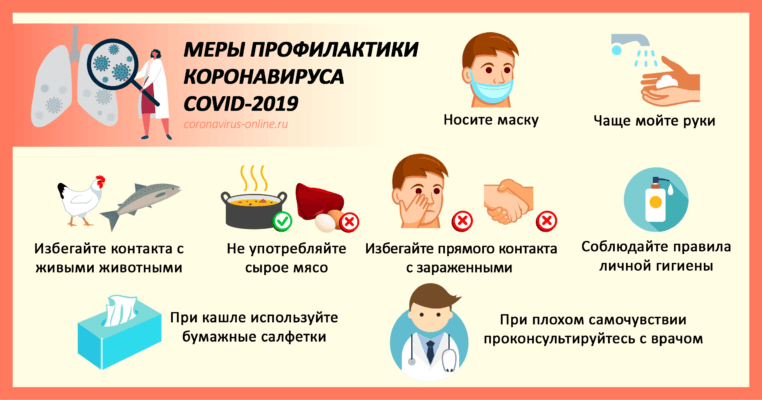 